Ce trophée récompense le niveau de qualité, d’engagement et d’excellence opérationnelle délivré par les fournisseurs de Stellantis12 fournisseurs sont ainsi mis à l’honneur dans 8 catégories différentes pour leur performance exceptionnelle au titre de l’année 2020, année particulièrement difficile pour l’industrie automobileCette cérémonie virtuelle était organisée en présence de M. Carlos Tavares, Chief Executive Officer de Stellantis ainsi que 8 autres membres du Comité ExécutifAmsterdam, le 1er juin 2021Quality FirstMerit Automotive et Tiberina sont récompensés pour leurs réalisations et leur engagement en termes de développement industriel et de production en répondant aux exigences Qualité de Stellantis.CompetitivenessAdient et Nexen sont récompensés pour leurs performances exceptionnelles en matière d’économies (commerciales, process, solutions techniques, logistiques) et leurs propositions au titre de l’année 2020 d’un portefeuille de réductions des coûts en ligne avec les objectifs de Stellantis.Program ManagementBrose et Steep Plastiques sont récompensés pour leurs performances relatives à la qualité des livrables, au respect du planning, à la maîtrise de la dérive des coûts, au management de projet, à la réussite des lancements et à leur expertise technique.InnovationBatemo et Mitsubishi Chemical Advanced Materials sont récompensés pour leurs capacités à proposer des solutions techniques en rupture et de nouveaux services créateurs de valeur.Indirect servicesTotal Energies est récompensé pour ses performances en termes de service et de qualité, de coût, de tenue des délais et de réactivité.Corporate Social ResponsabilityValéo est récompensé pour ses performances en matière environnementale, sociale et éthique ainsi que pour la maîtrise de sa chaîne de sous-traitance. La performance est évaluée par un prestataire mandaté par Stellantis sur la base d’un questionnaire, reprenant les exigences internationales en matière de Développement Durable.CapexKuka est récompensé en tant que fournisseur de biens d'équipements ayant su démontrer son expertise en proposant et développant pour Stellantis du matériel de production de haute technicité en assurant sa mise en œuvre sur nos sites avec une très grande rigueur d'exécution.Supply ChainAlps Alpine est récompensé pour l'excellence de ses performances en matière de livraison de nos besoins. Il se distingue par une maîtrise continue du capacitaire de l’outil de production ainsi que par la régularité et la fiabilité dans l'exécution des programmes de fabrication et de livraison. Ainsi, par son taux de service élevé, Alps Alpine permet aux sites de production de Stellantis d'opérer dans les meilleures conditions À propos de StellantisStellantis est l’un des leaders mondiaux de l’automobile et un fournisseur de mobilité, guidé par une vision claire : offrir la liberté de circulation avec des solutions de mobilité spécifiques, abordables et fiables. Outre son riche patrimoine et sa présence géographique de premier plan, le Groupe possède des atouts majeurs : une performance durable, une expérience approfondie et un grand nombre de collaborateurs travaillant dans le monde entier. Stellantis tirera parti de son large portefeuille de marques emblématiques, fondées par des visionnaires qui leur ont insufflé passion et esprit de compétition qui résonnent encore aujourd’hui, aussi bien auprès des employés que des clients. Stellantis aspire à devenir le meilleur, et non le plus grand, tout en créant de la valeur ajoutée pour toutes les parties prenantes ainsi que pour les communautés dans lesquelles il opère.@StellantisStellantisStellantisStellantisPour plus d’informations, merci de contacter :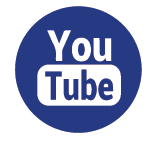 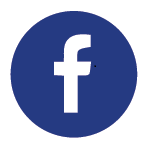 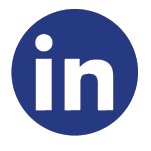 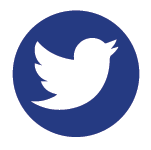 